ÍNDICEMODELOS DE INFORMES DE AUDITORÍA, REVISIÓN, OTROS ENCARGOS DEASEGURAMIENTO, CERTIFICACIONES, SERVICIOS RELACIONADOS E INFORMES DE CUMPLIMIENTOPREPARADOS DE ACUERDO CON LA RT 37 MODIFICADA POR LA RT 53Título I - Introducción. Guía para la aplicación de este InformeEl objetivo de este Informe de CENCyA es poner a disposición del contador, en un único documento, los modelos de informes existentes en distintos pronunciamientos y los introducidos por las modificaciones de la RT 37 conformando un compendio integrado, funcional y de rápido acceso.Concordante con sus objetivos, su estructura se corresponde con la de la Resolución Técnica N° 37 modificada por la Resolución Técnica N° 53, de modo que esta equivalencia permita ubicar fácilmente el modelo requerido para solucionar rápidamente las cuestiones de rutina como así también las particulares que requieren un tratamiento específico.Esto significa para algunos encargos, particularmente Auditoría, proporcionar los modelos base de los informes de uso cotidianos y una sección con alternativas sugeridas que podrán incluirse o no de acuerdo con el juicio profesional del contador actuante.El presente Informe se irá ampliando en el futuro, así como adecuando a la nueva normativa profesional que se emita. Por esa razón, es altamente recomendable utilizar la última versión disponible en el sitio web de la FACPCE para aplicar apropiadamente los modelos vigentes con sus textos actualizados.Modificaciones a la estructura de los informes de auditoríaEn el siguiente gráfico, se presentan la nueva estructura de los modelos de informes a utilizar en los encargos correspondientes a las secciones III.A, B, C y D de la Resolución Técnica N° 37 y las modificaciones con respecto al modelo anteriormente vigente.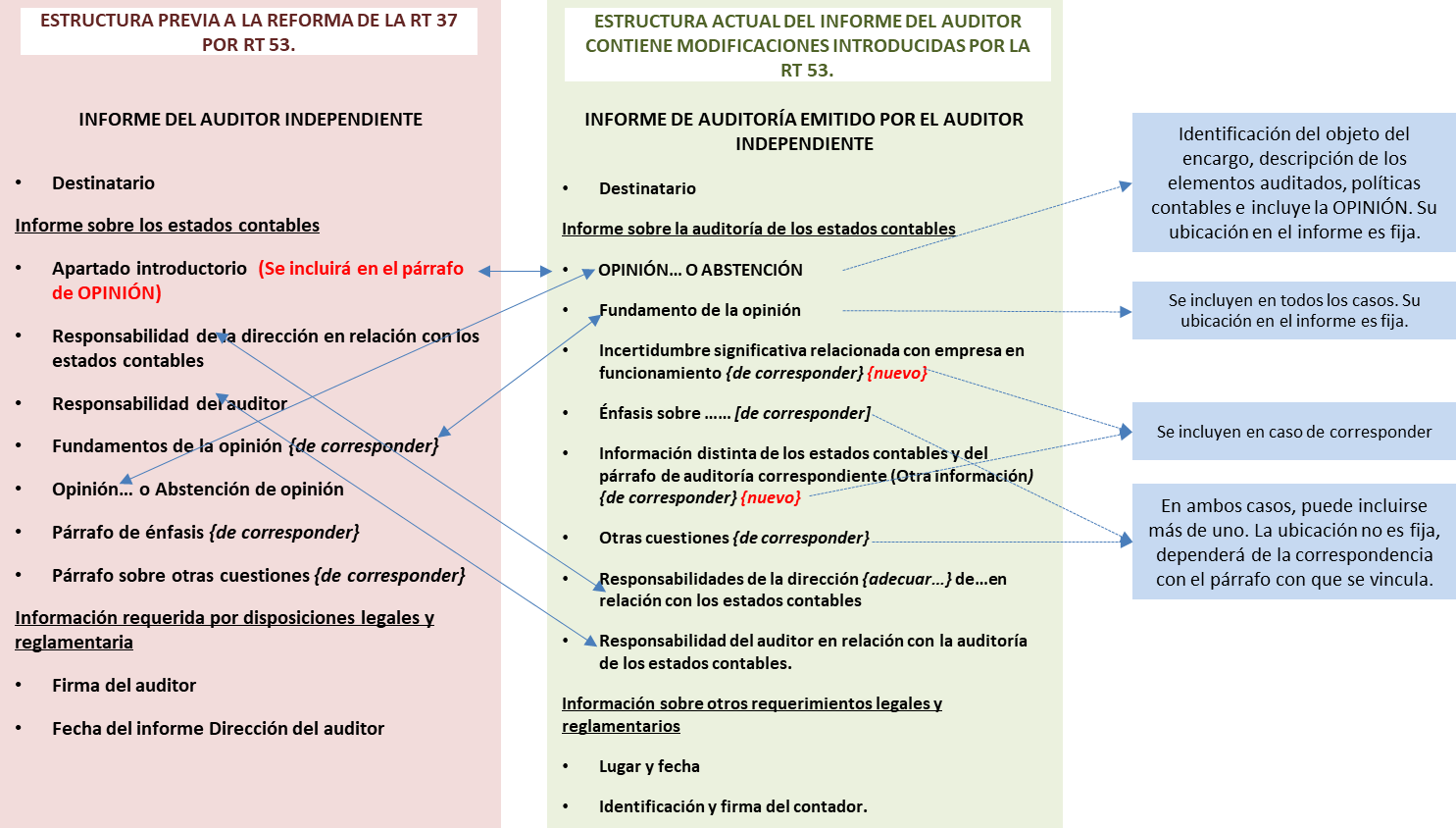 Cuestiones a considerar para la lectura e interpretación de los modelosLos modelos de informes adjuntos son meramente ilustrativos y, por lo tanto, no son de aplicación obligatoria.El contador determinará, sobre la base de su criterio profesional, el contenido y la redacción de sus informes.Con respecto al orden de los elementos del informe de auditoría, el párrafo 3 de la sección III.A.ii de la Resolución Técnica N° 37 (RT 37) no establece un orden obligatorio, excepto para las secciones “Opinión” y “Fundamento de la opinión”, que deben ubicarse al inicio del informe.El contador podrá incorporar párrafos de énfasis y sobre otras cuestiones en sus informes de acuerdo con su evaluación de los temas a comunicar. Su ubicación en los informes dependerá de la naturaleza de información a comunicar o de la situación que lo origina, respectivamente, según se menciona en los párrafos 43 y 48 de la sección III.A.ii de la RT 37.Los modelos adjuntos se presentan considerando la información comparativa bajo los enfoques de cifras correspondientes de períodos anteriores (identificados con la sigla “CC”) o de estados comparativos (identificados con la sigla “ECC”), según se definen en los párrafos 59 a 64 de la sección III.A.ii de la RT 37.Los modelos preparados bajo el enfoque de cifras correspondientes de períodos anteriores (“CC”) podrían contener el siguiente párrafo educativo: “Las cifras y otra información correspondientes al ejercicio finalizado el … de …………… de 20X0 son parte integrante de los estados contables mencionados precedentemente y se las presenta con el propósito de que se interpreten exclusivamente en relación con las cifras y con la información del ejercicio actual”.Este párrafo pretende aclarar el alcance con el cual el contador considera a la información comparativa cuando el enfoque empleado es el de cifras correspondientes.En caso de decidir incorporar este texto educativo, la sección “Opinión” del informe contendrá:un primer párrafo que hará referencia al trabajo realizado o, en su caso, a que ha sido contratado para realizarlo y donde se identificará con precisión la información auditada,un segundo párrafo con el texto educativo ya señalado, yun tercer párrafo con la opinión del auditor.El contador ejercerá su criterio sobre la conveniencia de incluir tal aclaración en su informe y hasta cuándo hacerlo.En la sección de “Opinión” sobre presentación razonable, los modelos hacen referencia a la situación patrimonial de la entidad, así como sus resultados, la evolución de su patrimonio neto y el flujo de su efectivo. La mención a la evolución del patrimonio neto se ha incorporado en los modelos por tratarse de una práctica habitual en Argentina, aunque no es de aplicación única.Otra práctica admitida es hacer referencia solo a la presentación razonable de la situación patrimonial, los resultados y el flujo de efectivo, entendiendo que en ella queda subsumida la evolución del patrimonio neto.Excepto que el modelo indique lo contrario, se asume que el contador realizó todos los procedimientos de auditoría requeridos por las normas profesionales.Los modelos adjuntos no contemplan la inclusión de la información adicional requerida por disposiciones legales y reglamentarias que puedan disponerse en las distintas jurisdicciones donde se emitan los informes, como, por ejemplo: situación de los registros contables de la entidad; información adicional requerida por un regulador (CNV; BCRA; otros); cifras de los principales capítulos de los estados contables auditados. Solo incluyen texto referencial en relación a: deuda exigible y no exigible por el Sistema Integrado Previsional Argentino e información sobre procedimientos sobre prevención del lavado de activos de origen delictivo y financiación del terrorismo.Las situaciones planteadas no son todas las que podrían presentarse en la práctica; podrían existir otras situaciones y combinaciones de circunstancias no contempladas en los modelos incluidos en el presente Informe.Referencias generales:i Adaptar según corresponda. Por ejemplo: en una sociedad anónima: “Presidente y Directores”; en una sociedad de responsabilidad limitada: “Socios Gerentes”; en una entidad sin fines de lucro: “Miembros de la Comisión Directiva”; etcétera. En el caso de que el contador haya sido designado auditor por Asamblea, los informes de auditoría y de revisión se dirigirán a: “Accionistas, Presidente y Directores”.ii Incluir CUIT en caso de ser requerido por el respectivo CPCE.iii Adaptar las denominaciones de los estados contables según corresponda. Por ejemplo: “estado de situación patrimonial” o “balance general”; “estado de resultados” o “estado de recursos y gastos” en las entidades sin fines de lucro.iv Adaptar según corresponda. Por ejemplo: En una sociedad anónima: “el Directorio”; en una sociedad de responsabilidad limitada: “la Gerencia”; en una entidad sin fines de lucro: “el Administrador”.CAPÍTULO III – AUDITORÍASección III.D - Auditoría de estados contables resumidosPARTE 1 - Modelos baseINFORME DE AUDITORÍA EMITIDO POR EL AUDITOR INDEPENDIENTE SOBRE ESTADOS CONTABLES RESUMIDOSSeñoresPresidente y Directoresi deABCDCUIT N°:	iiDomicilio legal: ……………Informe de auditoría sobre los estados contables resumidosOpiniónLos estados contables resumidos adjuntos, que comprenden el estado resumido de situación patrimonial al … de …………… de 20X1, los estados resumidos de resultados, de evolución del patrimonio neto y de flujo de efectivoiii correspondientes al ejercicio finalizado en dicha fecha, así como las notas explicativas de los estados contables resumidos {… a …} que incluyen un resumen de las políticas contables significativas {, y los anexos … a ...} derivan de los estados contables auditados de ABCD correspondientes al ejercicio finalizado en dicha fecha.En mi opinión, los estados contables resumidos adjuntos son congruentes, en todos los aspectos significativos, con los estados contables auditados de ABCD correspondientes al ejercicio finalizado el … de	20X1, de conformidad conlos criterios descriptos en la nota ….Estados contables resumidosLos estados contables resumidos adjuntos no contienen toda la información que requieren las Normas Contables Profesionales Argentinas. En consecuencia, la lectura y consideración de los estados contables resumidos y del informe de auditoría correspondiente no equivale a la lectura y consideración de los estados contables auditados y del informe de auditoría correspondiente. {En el caso de que los estados contables resumidos sean emitidos con posterioridad a la fecha de emisión de los estados contables auditados, agregar: “Los estados contables resumidos, así como los estados contables auditados, no reflejan los efectos de hechos que hayan ocurrido con posterioridad a la fecha de mi informe sobre los estados contables auditados”}.Los estados contables auditados y mi informe de auditoría correspondienteEn mi informe de fecha ... de	de 20XX, he expresado una opinión favorablesobre los estados contables de ABCD. {En el caso de que el informe del auditor sobre los estados contables completos haya incluido párrafos de énfasis o sobre otras cuestiones, describirlos brevemente a continuación, en la medida que tengan efecto sobre los estados contables resumidos}.Responsabilidades de la Direccióniv en relación con los estados contables resumidosLa Direccióniv de ABCD es responsable de la preparación de los estados contables resumidos de conformidad con los criterios descriptos en la nota …Responsabilidades del auditor en relación con la auditoría de los estados contables resumidosMi responsabilidad consiste en expresar una opinión sobre si los estados contables resumidos son congruentes, en todos los aspectos significativos, con los estados contables auditados, con base en los procedimientos realizados de conformidad con las normas de auditoría de estados contables resumidos establecidas en la secciónIII.D de la Resolución Técnica N° 37 de la Federación Argentina de Consejos Profesionales de Ciencias Económicas (FACPCE). Soy independiente de ABCD y he cumplido las demás responsabilidades de ética de conformidad con los requerimientos del  Código  de  Ética  del  Consejo  Profesional  de  Ciencias  Económicas  de…	y de la Resolución Técnica N° 37 de la FACPCE.Informe sobre otros requerimientos legales y reglamentariosSegún surge de los registros contables de ABCD, el pasivo devengado al … de…………… de 20X1 a favor del Sistema Integrado Previsional Argentino en concepto de aportes y contribuciones previsionales ascendía a $ …………… y no era exigible a esa fecha {o “siendo $ …………… exigibles y $	noexigibles a esa fecha”}.{Otras	de acuerdo a cada jurisdicción}.[Lugar y fecha][Identificación y firma del contador]INFORME DE AUDITORÍA EMITIDO POR EL AUDITOR INDEPENDIENTE SOBRE ESTADOS CONTABLES RESUMIDOSSeñoresPresidente y Directoresi de ABCDCUIT N°:	iiDomicilio legal: ……………Informe de auditoría sobre los estados contables resumidosOpinión adversaLos estados contables resumidos adjuntos, que comprenden el estado resumido de situación patrimonial al … de …………… de 20X1, los estados resumidos de resultados, de evolución del patrimonio neto y de flujo de efectivoiii correspondientes al ejercicio finalizado en dicha fecha, así como las notas explicativas de los estados contables resumidos {… a …} que incluyen un resumen de las políticas contables significativas {, y los anexos … a ...} derivan de los estados contables auditados de ABCD correspondientes al ejercicio finalizado en dicha fecha.En mi opinión, debido a la significatividad de la cuestión que describo en la sección “Fundamento de la opinión adversa”, los estados contables resumidos adjuntos no son congruentes con los estados contables auditados de ABCD correspondientes al ejercicio finalizado el … de …………… 20X1, de conformidad con los criterios descriptos en la nota ….Fundamento de la opinión adversa{Describir las cuestiones que motivan la opinión adversa sobre los estados contables resumidos	}Estados contables resumidosLos estados contables resumidos adjuntos no contienen toda la información que requieren las Normas Contables Profesionales Argentinas. En consecuencia, la lectura y consideración de los estados contables resumidos y del informe de auditoría correspondiente no equivale a la lectura y consideración de los estados contables auditados y del informe de auditoría correspondiente. {En el caso de que los estados contables resumidos sean emitidos con posterioridad a la fecha de emisión de los estados contables auditados, agregar: “Los estados contables resumidos, así como los estados contables auditados, no reflejan los efectos de hechos que hayan ocurrido con posterioridad a la fecha de mi informe sobre los estados contables auditados”}.Los estados contables auditados y mi informe de auditoría correspondienteEn mi informe de fecha … de …………… de 20X1, he expresado una opinión favorable sobre los estados contables de ABCD.Responsabilidades de la Direccióniv de ABCD en relación con los estados contables resumidosLa Direccióniv de ABCD es responsable de la preparación de los estados contables resumidos de conformidad con los criterios descriptos en la nota ...Responsabilidades del auditor en relación con la auditoría de los estados contables resumidosMi responsabilidad consiste en expresar una opinión sobre si los estados contables resumidos son congruentes, en todos los aspectos significativos, con los estados contables auditados, con base en los procedimientos realizados de conformidad con las normas de auditoría de estados contables resumidos establecidas en la secciónIII.D de la Resolución Técnica N° 37 de la Federación Argentina de Consejos Profesionales de Ciencias Económicas (FACPCE). Soy independiente de ABCD y he cumplido las demás responsabilidades de ética de conformidad con los requerimientos del  Código  de  Ética  del  Consejo  Profesional  de  Ciencias  Económicas  de…	y de la Resolución Técnica N° 37 de la FACPCE.Informe sobre otros requerimientos legales y reglamentariosSegún surge de los registros contables de ABCD, el pasivo devengado al … de…………… de 20X1 a favor del Sistema Integrado Previsional Argentino en concepto de aportes y contribuciones previsionales ascendía a $ …………… y no era exigible a esa fecha {o “siendo $ …………… exigibles y $	noexigibles a esa fecha”}.{Otras	de acuerdo a cada jurisdicción}.[Lugar y fecha][Identificación y firma del contador]INFORME DE AUDITORÍA EMITIDO POR EL AUDITOR INDEPENDIENTE SOBRE ESTADOS CONTABLES RESUMIDOSSeñoresPresidente y Directoresi de ABCDCUIT N°:	iiDomicilio legal: ……………Informe de auditoría sobre los estados contables resumidosOpiniónLos estados contables resumidos adjuntos, que comprenden el estado resumido de situación patrimonial al … de …………… de 20X1, los estados resumidos de resultados, de evolución del patrimonio neto y de flujo de efectivoiii correspondientes al ejercicio finalizado en dicha fecha, así como las notas explicativas de los estados contables resumidos {… a …} que incluyen un resumen de las políticas contables significativas {, y los anexos … a ...} derivan de los estados contables auditados de ABCD correspondientes al ejercicio finalizado en dicha fecha.En mi opinión, los estados contables resumidos adjuntos son congruentes, en todos los aspectos significativos, con los estados contables auditados de ABCD correspondientes al ejercicio finalizado el … de	20X1, de conformidad conlos criterios descriptos en la nota ….Estados contables resumidosLos estados contables resumidos adjuntos no contienen toda la información que requieren las Normas Contables Profesionales Argentinas. En consecuencia, la lectura y consideración de los estados contables resumidos y del informe de auditoría correspondiente no equivale a la lectura y consideración de los estados contables auditados y del informe de auditoría correspondiente. {En el caso de que los estados contables resumidos sean emitidos con posterioridad a la fecha de emisión de los estados contables auditados, agregar: “Los estados contables resumidos, así como los estados contables auditados, no reflejan los efectos de hechos que hayan ocurrido con posterioridad a la fecha de mi informe sobre los estados contables auditados”}.Los estados financieros auditados y mi informe de auditoría correspondienteEn mi informe de fecha ... de …………… de 20XX, he expresado una opinión con salvedades sobre los estados contables de ABCD. El fundamento de mi opinión con salvedades fue que la Direccióniv no ha registrado el deterioro del valor de los saldos de sus cuentas por cobrar debido a la existencia de créditos con clientes de difícil cobro por $	En consecuencia, los créditos comerciales y los resultados delejercicio de ABCD están sobrevalorados en $ …………… {En el caso de que el informe del auditor sobre los estados contables completos haya incluido, además, párrafos de énfasis o sobre otras cuestiones, describirlos brevemente a continuación, en la medida que tengan efecto sobre los estados contables resumidos}.Responsabilidades de la Direccióniv de ABCD en relación con los estados contables resumidosLa Direccióniv de ABCD es responsable de la preparación de los estados contables resumidos de conformidad con los criterios descriptos en la nota ...Responsabilidades del auditor en relación con la auditoría de los estados contables resumidosMi responsabilidad consiste en expresar una opinión sobre si los estados contables resumidos son congruentes, en todos los aspectos significativos, con los estados contables auditados, con base en los procedimientos realizados de conformidad con las normas de auditoría de estados contables resumidos establecidas en la secciónIII.D de la Resolución Técnica N° 37 de la Federación Argentina de Consejos Profesionales de Ciencias Económicas (FACPCE). Soy independiente de ABCD y he cumplido las demás responsabilidades de ética de conformidad con los requerimientos del  Código  de  Ética  del  Consejo  Profesional  de  Ciencias  Económicas  de…	y de la Resolución Técnica N° 37 de la FACPCE.Informe sobre otros requerimientos legales y reglamentariosSegún surge de los registros contables de ABCD, el pasivo devengado al … de…………… de 20X1 a favor del Sistema Integrado Previsional Argentino en concepto de aportes y contribuciones previsionales ascendía a $ …………… y no era exigible a esa fecha {o “siendo $ ………… exigibles y $	no exigiblesa esa fecha”}.{Otras	de acuerdo a cada jurisdicción}.[Lugar y fecha][Identificación y firma del contador]INFORME DE AUDITORÍA EMITIDO POR EL AUDITOR INDEPENDIENTE SOBRE ESTADOS CONTABLES RESUMIDOSSeñoresPresidente y Directoresi de ABCDCUIT N°:	iiDomicilio legal: ……………Informe de auditoría sobre los estados contables resumidosOpiniónLos estados contables resumidos adjuntos, que comprenden el estado resumido de situación patrimonial al … de …………… de 20X1, los estados resumidos de resultados, de evolución del patrimonio neto y de flujo de efectivoiii correspondientes al ejercicio finalizado en dicha fecha, así como las notas explicativas de los estados contables resumidos {… a …} que incluyen un resumen de las políticas contables significativas {, y los anexos … a ...} derivan de los estados contables auditados de ABCD correspondientes al ejercicio finalizado en dicha fecha.En mi opinión, los estados contables resumidos adjuntos son congruentes, en todos los aspectos significativos, con los estados contables auditados de ABCD correspondientes al ejercicio finalizado el … de	20X1, de conformidad conlos criterios descriptos en la nota ….Estados contables resumidosLos estados contables resumidos adjuntos no contienen toda la información que requieren las Normas Contables Profesionales Argentinas. En consecuencia, la lectura y consideración de los estados contables resumidos y del informe de auditoría correspondiente no equivale a la lectura y consideración de los estados contables auditados y del informe de auditoría correspondiente. {En el caso de que los estados contables resumidos sean emitidos con posterioridad a la fecha de emisión de los estados contables auditados, agregar: “Los estados contables resumidos, así como los estados contables auditados, no reflejan los efectos de hechos que hayan ocurrido con posterioridad a la fecha de mi informe sobre los estados contables auditados”}.Los estados contables auditados y mi informe de auditoría correspondienteEn mi informe de fecha … de …………… de 20XX, he expresado una opinión favorable sobre los estados contables de ABCD.Los estados contables auditados de ABCD se incluyen en el Informe Anual de 20X1. Mi informe de auditoría sobre los estados financieros auditados de ABCD incluye una declaración que describe una incorrección significativa en la otra información dentro del comentario y análisis de la Direccióniv del Informe Anual de 20X1. El comentario y análisis de la Direccióniv y la incorrección significativa de la información que incluyen, también están contenidos en el Informe Anual Resumido de 20X1. {Describir la incorrección significativa en la otra información}.Responsabilidades de la Direccióniv de ABCD en relación con los estados contables resumidosLa Direccióniv de ABCD es responsable de la preparación de los estados contables resumidos de conformidad con los criterios descriptos en la nota ...Responsabilidades del auditor en relación con la auditoría de los estados contables resumidosMi responsabilidad consiste en expresar una opinión sobre si los estados contables resumidos son congruentes, en todos los aspectos significativos, con los estados contables auditados, con base en los procedimientos realizados de conformidad con las normas de auditoría de estados contables resumidos establecidas en la secciónIII.D de la Resolución Técnica N° 37 de la Federación Argentina de Consejos Profesionales de Ciencias Económicas (FACPCE). Soy independiente de ABCD y he cumplido las demás responsabilidades de ética de conformidad con los requerimientos del  Código  de  Ética  del  Consejo  Profesional  de  Ciencias  Económicas  de…	y de la Resolución Técnica N° 37 de la FACPCE.Informe sobre otros requerimientos legales y reglamentariosSegún surge de los registros contables de ABCD, el pasivo devengado al … de……… de 20X1 a favor del Sistema Integrado Previsional Argentino en concepto de aportes y contribuciones previsionales ascendía a $	y no era exigible aesa fecha {o “siendo $ …………… exigibles y $ …………… no exigibles a esa fecha”}.{Otras	de acuerdo a cada jurisdicción}.[Lugar y fecha][Identificación y firma del contador]INFORME DE AUDITORÍA EMITIDO POR EL AUDITOR INDEPENDIENTE SOBRE ESTADOS CONTABLES RESUMIDOSSeñoresPresidente y Directoresi de ABCDCUIT N°:	iiDomicilio legal: ……………Informe de auditoría sobre los estados contables resumidosOpiniónLos estados contables resumidos adjuntos, que comprenden el estado resumido de situación patrimonial al … de …………… de 20X1, los estados resumidos de resultados, de evolución del patrimonio neto y de flujo de efectivoiii correspondientes al ejercicio finalizado en dicha fecha, así como las notas explicativas de los estados contables resumidos {… a …} que incluyen un resumen de las políticas contables significativas {, y los anexos … a ...} derivan de los estados contables auditados de ABCD correspondientes al ejercicio finalizado en dicha fecha.En mi opinión, los estados contables resumidos adjuntos son congruentes, en todos los aspectos significativos, con los estados contables auditados de ABCD correspondientes al ejercicio finalizado el … de	20X1, de conformidad conlos criterios descriptos en la nota ….Estados contables resumidosLos estados contables resumidos adjuntos no contienen toda la información que requieren las Normas Contables Profesionales Argentinas. En consecuencia, la lectura y consideración de los estados contables resumidos y del informe de auditoría correspondiente no equivale a la lectura y consideración de los estados contables auditados y del informe de auditoría correspondiente. {En el caso de que los estados contables resumidos sean emitidos con posterioridad a la fecha de emisión de los estados contables auditados, agregar: “Los estados contables resumidos, así como los estados contables auditados, no reflejan los efectos de hechos que hayan ocurrido con posterioridad a la fecha de mi informe sobre los estados contables auditados”}.Los estados contables auditados y mi informe de auditoría correspondienteEn mi informe de fecha ... de	de 20X1, he expresado una opinión favorablesobre los estados contables de ABCD. {En el caso de que el informe del auditor sobre los estados contables completos haya incluido párrafos de énfasis o sobre otras cuestiones, describirlos brevemente a continuación, en la medida que tengan efecto sobre los estados contables resumidos}.Ese informe también incluye una sección sobre “Incertidumbre significativa relacionada con empresa en funcionamiento” en la que, sin modificar mi opinión, llamo la atención sobre la nota … de los estados contables auditados. La mencionada nota indica que ABCD ha incurrido en pérdidas netas de $	durante el ejercicio finalizado el… de …………… de 20X1 y que, a esa fecha, su pasivo corriente excedía a sus activos totales en $ …………… Estos hechos o condiciones, junto con otras cuestiones expuestas en la nota … de los estados contables auditados, indican la existencia de una incertidumbre significativa que puede generar dudas importantes sobre la capacidad de ABCD para continuar como empresa en funcionamiento. Estas cuestiones se exponen en la nota explicativa … de los estados contables resumidos adjuntos.Responsabilidades de la Direccióniv de ABCD en relación con los estados contables resumidosLa Direccióniv de ABCD es responsable de la preparación de los estados contables resumidos de conformidad con los criterios descriptos en la nota ...Responsabilidades del auditor en relación con la auditoría de los estados contables resumidosMi responsabilidad consiste en expresar una opinión sobre si los estados contables resumidos son congruentes, en todos los aspectos significativos, con los estados contables auditados, con base en los procedimientos realizados de conformidad con las normas de auditoría de estados contables resumidos establecidas en la secciónIII.D de la Resolución Técnica N° 37 de la Federación Argentina de Consejos Profesionales de Ciencias Económicas (FACPCE). Soy independiente de ABCD y he cumplido las demás responsabilidades de ética de conformidad con los requerimientos del  Código  de  Ética  del  Consejo  Profesional  de  Ciencias  Económicas  de…	y de la Resolución Técnica N° 37 de la FACPCE.Informe sobre otros requerimientos legales y reglamentariosSegún surge de los registros contables de ABCD, el pasivo devengado al … de…………… de 20X1 a favor del Sistema Integrado Previsional Argentino en concepto de aportes y contribuciones previsionales ascendía a $ …………… y no era exigible a esa fecha {o “siendo $ …………… exigibles y $	noexigibles a esa fecha”}.{Otras	de acuerdo a cada jurisdicción}.[Lugar y fecha][Identificación y firma del contador]  CAPÍTULO III - AUDITORÍANúmero de modeloNúmero de modeloPáginaPáginaSección III.D - Auditoría de estados contables resumidosInformacióncomparativaInformacióncomparativaPARTE 1 - Modelos baseCCECCOpinión favorable015Opinión adversa sobre los estados contables resumidos habiendo emitido una opinión favorable sobre los estados contables completos027Opinión favorable sobre los estados contables resumidos habiendo emitido una opinión con salvedades sobrelos estados contables completos039Los estados contables completos incluyen una declaración del auditor sobre incorrecciones en la “Otra información” y esta se incluye en un documentoque acompaña los estados contables resumidos0411Los estados contables completos incluyen unaincertidumbre significativa relacionada con la empresa en funcionamiento0513III.D.01Auditoría de estados contables resumidosIII.D.01Opinión favorableAlternativa:En mi opinión, los estados contables resumidos adjuntos constituyen una presentación resumida apropiada de los estados contables auditados de ABCD correspondientes al ejercicio finalizado el … de …………… 20X1, de conformidadcon los criterios descriptos en la nota ….Alternativa:Mi responsabilidad consiste en expresar una opinión sobre si los estados contables resumidos adjuntos constituyen una presentación resumida apropiada de los estados contables auditados, con base en los procedimientos realizados de conformidad con las normas de auditoría de estados contables resumidos establecidas en la sección III.D de la Resolución Técnica N° 37 de la Federación Argentina de Consejos Profesionales de Ciencias Económicas (FACPCE). Soy independiente de ABCD y he cumplido las demás responsabilidades de ética de conformidad con los requerimientos del Código de Ética del Consejo Profesional de Ciencias Económicas de	y de la Resolución Técnica N° 37 dela FACPCE.III.D.02Auditoría de estados contables resumidosIII.D.02Opinión adversa sobre los estados contables resumidos habiendo emitido una opinión favorable sobre los estados contables completosAlternativa:En mi opinión, debido a la significatividad de la cuestión que describo en la sección “Fundamento de la opinión adversa”, los estados contables resumidos adjuntos no constituyen una presentación resumida apropiada de los estados contables auditados de ABCD correspondientes al ejercicio finalizado el … de	de20X1, de conformidad con los criterios descriptos en la nota ….Alternativa:Mi responsabilidad consiste en expresar una opinión sobre si los estados contables resumidos adjuntos constituyen una presentación resumida apropiada de los estados contables auditados, con base en los procedimientos realizados de conformidad con las normas de auditoría de estados contables resumidos establecidas en la sección III.D de la Resolución Técnica N° 37 de la Federación Argentina de Consejos Profesionales de Ciencias Económicas (FACPCE). Soy independiente de ABCD y he cumplido las demás responsabilidades de ética de conformidad con los requerimientos del Código de Ética del Consejo Profesional de Ciencias Económicas de	y de la Resolución Técnica N° 37 dela FACPCE.III.D.03Auditoría de estados contables resumidosIII.D.03Opinión favorable sobre los estados contables resumidos habiendoemitido una opinión con salvedades sobre los estados contables completosAlternativa:En mi opinión, los estados contables resumidos adjuntos constituyen una presentación resumida apropiada de los estados contables auditados de ABCD correspondientes al ejercicio finalizado el …. de …………… 20X1, de conformidadcon los criterios descriptos en la nota ….Alternativa:Mi responsabilidad consiste en expresar una opinión sobre si los estados contables resumidos adjuntos constituyen una presentación resumida apropiada de los estados contables auditados, con base en los procedimientos realizados de conformidad con las normas de auditoría de estados contables resumidos establecidas en la sección III.D de la Resolución Técnica N° 37 de la Federación Argentina de Consejos Profesionales de Ciencias Económicas (FACPCE). Soy independiente de ABCD y he cumplido las demás responsabilidades de ética de conformidad con los requerimientos del Código de Ética del Consejo Profesional de Ciencias Económicas de	y de la Resolución Técnica N° 37 dela FACPCE.III.D.04Auditoría de estados contables resumidosIII.D.04Los estados contables completos incluyen una declaración del auditor sobre incorrecciones en la “Otra información” y esta se incluye en undocumento que acompaña los estados contables resumidosAlternativa:En mi opinión, los estados contables resumidos adjuntos constituyen una presentación resumida apropiada de los estados contables auditados de ABCD correspondientes al ejercicio finalizado el … de	20X1, de conformidad conlos criterios descriptos en la nota ….Alternativa:Mi responsabilidad consiste en expresar una opinión sobre si los estados contables resumidos adjuntos constituyen una presentación resumida apropiada de los estados contables auditados, con base en los procedimientos realizados de conformidad con las normas de auditoría de estados contables resumidos establecidas en la sección III.D de la Resolución Técnica N° 37 de la Federación Argentina de Consejos Profesionales de Ciencias Económicas (FACPCE). Soy independiente de ABCD y he cumplido las demás responsabilidades de ética de conformidad con los requerimientos del Código de Ética del Consejo Profesional de Ciencias Económicas de	y de la Resolución Técnica N° 37 dela FACPCE.III.D.05Auditoría de estados contables resumidosIII.D.05Los estados contables completos incluyen una incertidumbre significativa relacionada con la empresa en funcionamientoAlternativa:En mi opinión, los estados contables resumidos adjuntos constituyen una presentación resumida apropiada de los estados contables auditados de ABCD correspondientes al ejercicio finalizado el … de …………… 20X1, de conformidadcon los criterios descriptos en la nota ….Alternativa:Mi responsabilidad consiste en expresar una opinión sobre si los estados contables resumidos adjuntos constituyen una presentación resumida apropiada de los estados contables auditados, con base en los procedimientos realizados de conformidad con las normas de auditoría de estados contables resumidos establecidas en la sección III.D de la Resolución Técnica N° 37 de la Federación Argentina de Consejos Profesionales de Ciencias Económicas (FACPCE). Soy independiente de ABCD y he cumplido las demás responsabilidades de ética de conformidad con los requerimientos del Código de Ética del Consejo Profesional de Ciencias Económicas de	y de la Resolución Técnica N° 37 dela FACPCE.